ФАКУЛЬТЕТ ______ИНФОРМАТИКА И СИСТЕМЫ УПРАВЛЕНИЯ___________КАФЕДРА _СИСТЕМЫ ОБРАБОТКИ ИНФОРМАЦИИ И УПРАВЛЕНИЯ______ОТЧЕТ ПО ПРЕДДИПЛОМНОЙ ПРАКТИКЕСтудент ___________________________________________________________________фамилия, имя, отчествоГруппа ___ИУ5-ХХ____________________Тип практики _______________ПРЕДДИПЛОМНАЯ__________________________Название предприятия _______Московский государственный технический университет имени Н.Э. Баумана______________________________________Студент						_________________ 	 _______________ 						               подпись, дата                       фамилия, и.о.Руководитель практики				_________________ 	_______________ 						               подпись, дата                       фамилия, и.о.Оценка  __________________________________   2024 г.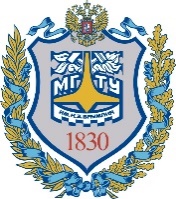 Министерство образования и науки Российской ФедерацииФедеральное государственное бюджетное образовательное учреждение высшего образования«Московский государственный технический университетимени Н.Э. Баумана(национальный исследовательский университет)»(МГТУ им. Н.Э. Баумана)